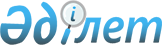 О присвоении наименований и переименовании некоторых составных частей города КандыагашПостановление акимата Мугалжарского района Актюбинской области от 20 апреля 2022 года № 91 и решение Мугалжарского районного маслихата Актюбинской области от 20 апреля 2022 года № 180. Зарегистрировано в Министерстве юстиции Республики Казахстан 27 апреля 2022 года № 27785
      В соответствии со статьями 6, 31 Закона Республики Казахстан "О местном государственном управлении и самоуправлении в Республике Казахстан", статьей 12 Закона Республики Казахстан "Об административно – территориальном устройстве Республики Казахстан", с учетом мнения населения города Кандыагаш и на основании заключения областной ономастической комиссии при акимате Актюбинской области от 26 марта 2021 года № 1 акимат Мугалжарского района ПОСТАНОВЛЯЕТ и Мугалжарский районный маслихат РЕШИЛ:
      1. Присвоить наименования следующим безымянным улицам города Кандыагаш:
      безымянной улице – улицу Абай;
      безымянной улице – улицу Бауыржан Момышұлы;
      безымянной улице – улицу Астана;
      безымянной улице – улицу Алматы;
      безымянной улице – улицу Ұлытау;
      безымянной улице – улицу Ақорда;
      безымянной улице – улицу Әлия Молдағұлова;
      безымянной улице – улицу Мәншүк Мәметова;
      безымянной улице – улицу Көтібар Бәсенұлы.
      2. Переименовать следующие составные части города Кандыагаш:
      улицу Актюбинская - на улицу Ақтөбе;
      улицу Западный городок - на улицу Теректі;
      переулок Школьный - на переулок Жем;
      улицу Строительный - на улицу Құрылысшылар.
      3. Контроль за исполнением настоящего совместного постановления акимата и решения маслихата возложить на курирующего заместителя акима Мугалжарского района Актюбинской области.
      4. Настоящее совместное постановление акимата и решение маслихата вводится в действие по истечении десяти календарных дней после дня их первого официального опубликования.
					© 2012. РГП на ПХВ «Институт законодательства и правовой информации Республики Казахстан» Министерства юстиции Республики Казахстан
				
      Аким Мугалжарского района 

А. Шериязданов

      Cекретарь Мугалжарского районного маслихата 

Р. Мусенова
